Generation Interconnection Study Datasheet - Photovoltaic Power ONLYCustomers must provide the following information in its entirety. (Add Company Name) will not proceed with an interconnection study until all data is received and confirmed to be practical. (Add Company Name) uses power technology incorporated PTI standard models to perform power flow and stability analysis. If the information provided conforms to a PTI model, please specify. Study results are dependent on study data provided by the customer. Notification of changes to data should be provided to the cooperative, in writing, as promptly as possible. Any change in the study data will have an impact on the performance of the study and the study results provided.*******REQUESTOR OF INTERCONNECTION STUDY DESCRIPTION OF REQUESTTECHNICAL DATAApplication Date:Datasheet Revision #:  Datasheet Revision #:  Revision Date:  Revision Date:  Company Name: Company Phone Number: Company Address: Company Address: Company City/State/Zip Code:Company City/State/Zip Code:Project Name:Project Name:Project Address: Project Address: Project City/State/Zip Code:Contact Name: Contact Title: Contact Phone Number: Email: i. Type of Request (i.e. ERIS, NRIS, IPP):     ii. Requested MW: ________________2) Is this request an alternate to another request?    NOTE: This information is needed to alleviate duplication of analysis of generation requests.YES ________	NO ________If yes, please indicate location and M/MVA of other request.Location: 	MW/MVA:  	When making multiple requests for interconnection, the customer is required to provide a separate datasheet for each request.Maximum Gross Capacity: 	 MVA at 95°F (Gross plant/facility aggregate nameplate rating)Will generation be installed incrementally? YES _________   NO _________Portion of request which is designated a network resource:  	%Portion of request for interconnection service only:  	%Location of Interconnection:County:  ____________________________________________________________________________	Substation or Transmission Line:  ________________________________________________________	If Interconnecting to Transmission Line, indicate distance of Point of Interconnection to either end (substation) of the Transmission line: 	miles to 	substationVoltage level requested for interconnection: 	kVKey Dates:Expected In Service Date: __________________________________________	  Expected Synchronization Date:  _____________________________________Expected Commercial Operation Date:  ________________________________	1) Provide a Single Line Diagram, similar to the diagram below. Space provided on next page.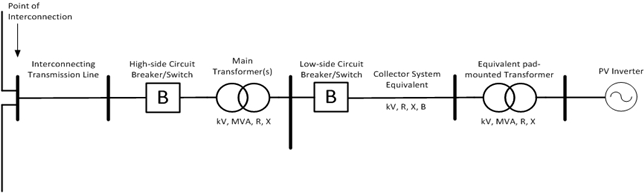 Single Line Diagram of Requestor’s Project: Please draw diagram here or attach file.Interconnection Transmission Line:Line voltage = 	 kVLine rating at 95°F = 	 MVALine length = 	 milesConductor wire type, size and temperature (ex 4/0 ACSR at 100°C): _______________________________R = 	 Ohm or 	 p.u on 100 MVA and line kV base (positive sequence)X = 	 Ohm or 	 p.u on 100 MVA and line kV base (positive sequence)B = 	 µF or 	 p.u on 100 MVA and line kV base (positive sequence)R = 	 Ohm or 	 p.u on 100 MVA and line kV base (zero sequence)X = 	 Ohm or 	 p.u on 100 MVA and line kV base (zero sequence)B = 	 µF or 	 p.u on 100 MVA and line kV base (zero sequence)Main Transformer: Note: If there are multiple transformers, data for each transformer should be provided.Rating (ONAN/ONAF/ONAF): ______	/______/______MVANominal Voltage for each winding (Low /High): ______	/_______kVAvailable high side taps: 	+/- 	, Low side fixed or with LTC?  	Positive sequence ZHL: 	%, Zero Sequence Z0HL: 	%, X/R ratio: 	 on 	 MVA baseWinding Connections (Low/High):   	Does the transformer include a tertiary winding? YES ______   NO _______If the answer is yes to the question above, provide the following:Nominal Voltage for tertiary winding: _________kVPositive Sequence ZHT (high side-tertiary): 	%, X/R ratio: 	 on 	 MVA basePositive sequence ZLT (low side-tertiary): 	%, X/R ratio: 	 on 	 MVA baseZero Sequence Z0HT: 	%, X/R ratio: 	 on 	 MVA baseZero Sequence Z0LT: 	%, X/R ratio: 	 on 	 MVA baseHigh Side Breaker/Protection Switch:Rated Maximum Voltage in kV (R.M.S., Line-to-line, 60 Hz Operating Voltage): 	 kVRated Nominal Voltage in kV (R.M.S., Line-to-line, 60 Hz Operating Voltage): 	 kVRated Ampere (Maximum, R.M.S., continuous, 60 Hz rated current): 	 AInterrupting Rating: 	 kACollector System Equivalent Model:Collector system voltage = 	 kV and equivalent rating at 95°F = 	 MVAR = 	 Ohm or 	 p.u on 100 MVA and collector kV base (positive sequence)X = 	 Ohm or 	 p.u on 100 MVA and collector kV base (positive sequence)B = 	 µF or 	 p.u on 100 MVA and collector kV base (positive sequence)R = 	 Ohm or 	 p.u on 100 MVA and collector kV base (zero sequence)X = 	 Ohm or 	 p.u on 100 MVA and collector kV base (zero sequence)B = 	 µF or 	 p.u on 100 MVA and collector kV base (zero sequence)Inverter Step-Up Transformer: Note: These are typically two-winding air-cooled transformers. If the proposed project contains different types or sizes of step-up transformers, please provide data for each type.Number of transformers: 	____________Rating:  	kVANominal voltage for each winding (Low /High): ________ / _______ kVAvailable high side taps: 	+/- 	%, Low side fixed or with LTC? 	High side operating tap:  	Positive sequence impedance (ZHL): 	%, Zero Sequence (Z0HL): 	%, X/R ratio: 	on 	MVA baseWinding Connections (Low/High):  	Inverter and PV Module Data:Number of Inverters: _______________Gross Individual Nameplate Rating (each Inverter) at 95°F: 	kVADescribe Nameplate Rating as a function of temperature: _______________________________________	Describe reactive capability: ______________________________________________________________	Inverter Manufacturer and Model #: ________________________________________________________	Please attach documentation with PSS/E dynamic data either using PSS/E model(s) or user written dynamic models.  Please attach documentation with the manufacturer specification sheet for the inverters.     Plant Parasitic/Auxiliary load:Auxiliary load for total plant: 	 kW, 	 kVArHow is the auxiliary load served: through GSU, dedicated distribution feed etc.? Please specify: _______________________________________________________________________________________________Plant Controller:Plant Controller Manufacturer and Model #:Please attach documentation with PSS/E (or other) dynamic data either using PSS/E model(s) or user written dynamic models.  Low Side Breaker/Protection Switch:Rated Maximum Voltage in kV (R.M.S., Line-to-line, 60 Hz Operating Voltage): _________ kVRated Nominal Voltage in kV (R.M.S., Line-to-line, 60 Hz Operating Voltage): __________ kVRated Ampere (Maximum, R.M.S., continuous, 60 Hz rated current): ___________ AInterrupting Rating: _____________ kARated interrupting time: ______________cyclesPlant Reactive Power Compensation: Provide the following information for plant-level reactive compensation, if applicable:Individual shunt capacitor and size of each: _______________________________________MVAr*Dynamic reactive control device, (SVC, STATCOM): _______________________Please attach a file with completed PSS/E dynamic and static data for the dynamic reactive control devices.(*) If the generator is not capable of meeting the reactive requirements, static reactive power compensation will be considered on a case by case basis, as an addition to the full range of generator reactive power.12) Standards for PV Interconnection to Transmission Power Grid:Please explicitly list all applicable electric power standards and electric power industry codes that the PV units conform to: 	_________________________________________________________________________________________